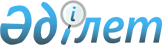 О внесении дополнения в постановление акимата Северо-Казахстанской области от 19 мая 2022 года № 114 "Об утверждении Положения о коммунальном государственном учреждении "Управление физической культуры и спорта акимата Северо-Казахстанской области"Постановление акимата города Петропавловска Северо-Казахстанской области от 1 апреля 2024 года № 72
      Акимат Северо-Казахстанской области ПОСТАНОВЛЯЕТ:
      1. Внести в постановление акимата Северо-Казахстанской области от 19 мая 2022 года № 114 "Об утверждении Положения о коммунальном государственном учреждении "Управление физической культуры и спорта акимата Северо-Казахстанской области" следующее дополнение:
      в положении о коммунальном государственном учреждении "Управление физической культуры и спорта акимата Северо-Казахстанской области", утвержденном указанным постановлением:
      пункт 17 дополнить подпунктом 9) следующего содержания:
      "9) обеспечивает систематическую работу в сфере медиации.".
      2. Коммунальному государственному учреждению "Управление физической культуры и спорта акимата Северо-Казахстанской области" в установленном законодательством Республики Казахстан порядке:
      1) известить регистрирующий орган о внесенном дополнении в срок, установленный законодательством Республики Казахстан;
      2) в течение пяти рабочих дней со дня подписания настоящего постановления направить его копии в электронном виде на казахском и русском языках в филиал республиканского государственного предприятия на праве хозяйственного ведения "Институт законодательства и правовой информации Республики Казахстан" Министерства юстиции Республики Казахстан по Северо-Казахстанской области для официального опубликования и включения в Эталонный контрольный банк нормативных правовых актов Республики Казахстан;
      3) разместить настоящее постановление на интернет-ресурсе акимата Северо-Казахстанской области после его официального опубликования.
      3. Контроль за исполнением настоящего постановления возложить на курирующего заместителя акима Северо-Казахстанской области.
      4. Настоящее постановление вводится в действие по истечении десяти календарных дней после дня его первого официального опубликования.
					© 2012. РГП на ПХВ «Институт законодательства и правовой информации Республики Казахстан» Министерства юстиции Республики Казахстан
				
      Аким Северо-Казахстанской области 

Г. Нурмухамбетов
